Подписка  (2021-2022 г.г.)Журнал «Автомобильный транспорт» (электронная версия) — посвящен решению проблем усовершенствования и развития автомобильного транспорта. Издание предназначено для ученых, преподавателей, студентов, инженеров автотранспортной области.Журнал «Вестник Образования России» — уникальный журнал в сфере народного просвещения и образования. Журнал  незаменим для руководителей различных образовательных организаций, их структурных подразделений, муниципальных образований, учителей и  воспитателей.Журнал «Локомотив»— специализированное издание, посвященное проблемам локомотивного хозяйства, эксплуатации и ремонту локомотивов различных типов и моторовагонного подвижного состава.Журнал «Методист с приложениями. Мастер класс и библиотека» комплект — ориентация на практику в педагогической, методической и управленческой деятельности. Официальные документы. Методические рекомендации и комментарии ведущих специалистов.Журнал «Строительство: новые технологии — новое оборудование»  – ежемесячный  полноцветный журнал, адресованный руководителям строительных организаций, специалистам промышленных предприятий и строек, проектных организаций, чья деятельность связана с практическим использованием новых разработок в сфере строительных машин, оборудования, технологий и материалов. Журнал «Профессиональное образование» — журнал является научно-методическим, педагогическим, информационным изданием, ориентированным на педагогическую и научную общественность системы профессионального образования Российской федерации.Журнал «Педагогический вестник Кубани» Газета «Кубанские новости» — ведущая общественно-политическая газета Краснодарского края. Газета  «Новороссийский рабочий» — ежедневная городская газета Новороссийска, посвящена общественной и политической тематике жизни города. Газета «Мой профсоюз» — совместное издание «Учительской газеты» и Общероссийского профсоюза образования.Газета    «Человек труда» — выполняет главную пропагандистскую, агитационную и организационную роль в обеспечении деятельности краевого профобъединения и его членских организаций. Официальный орган профсоюзов Кубани.Новинки литературы  Поступление 2021-2022г.                                                                                                                                                                                                                                                                                                                                                                                                                                                                                                                                                                                                                                                                                                                                                                                                                                                                                                                                                                                                                                                                                                                                                                                                                                                                                                                                                                                                                                                                                                                                                                                                                                                                                                                                                                                                                                                                                                                                                                                                                                                                                                                                                                                                                                                                                                                                                                                                                                                                                                                                                                                                                                                                                                                                                                                                                                                                                                                                                                                                                                                                                                                                                                                                                                                                                                                                                                                                                                                                                                                                                                                                                                                                                                                                                                                                                                                                                                                                                                                                                                                                                                                                                                                                                                                                                                                                                                        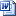 1. Груманова Л.В.  Охрана труда и техника безопасности в сфере компьютерных технологий, учебник 2. Курилова А.В.  Ввод и обработка цифровой информации.                               Практикум учеб. пособие 3. Курилов А.В. Хранение, передача и публикация цифровой информации , учебник4. Остроух А.В. Основы информационных технологий, учебник 5.Гончарова Т.А., Стрельцова Н.А. Английский язык для профессии                    «Повар-кондитер», учебное пособие.6.Нарочная Е.Б., Шевцова Г.В., Английский язык для технических специальностей, учебник 